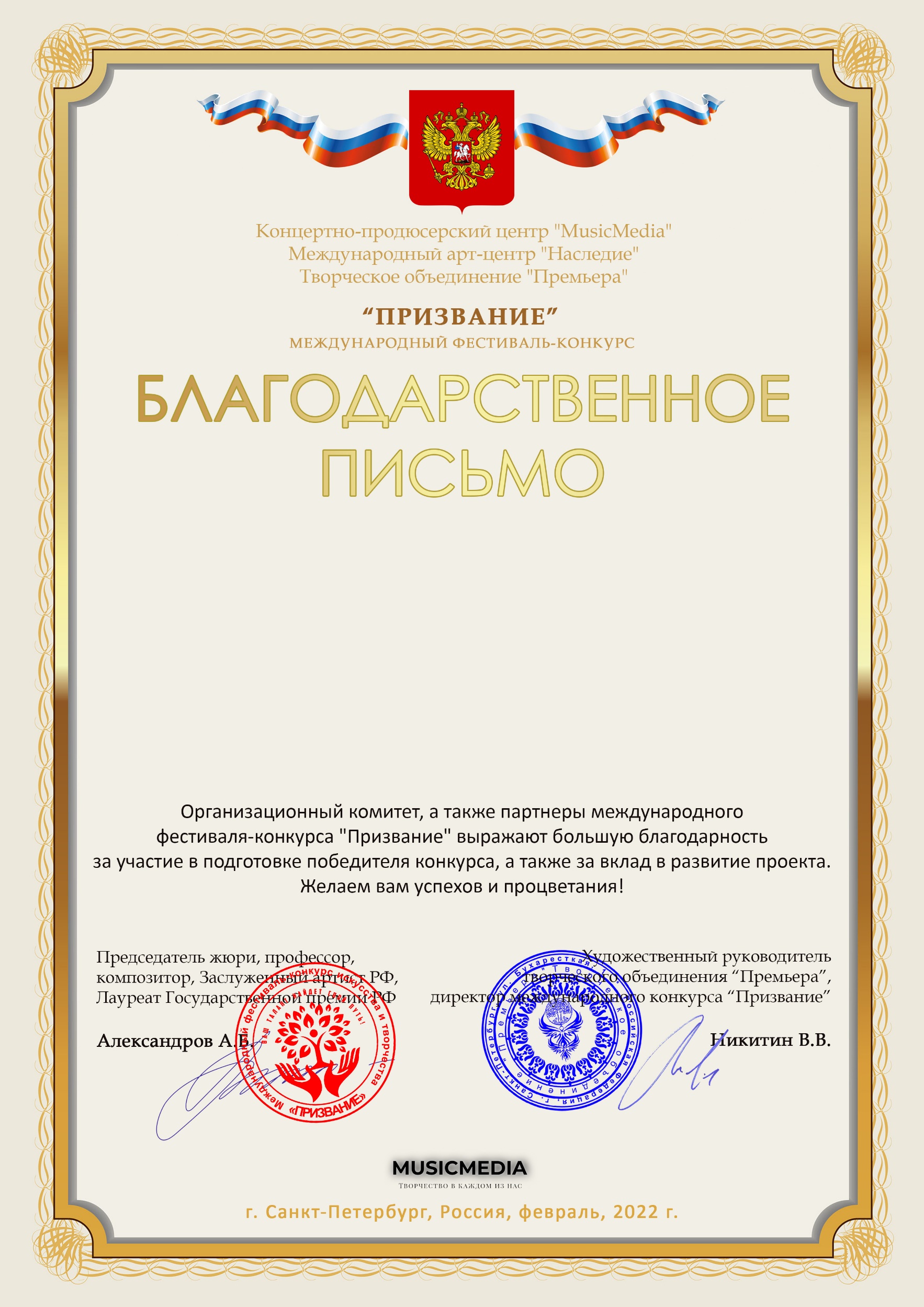 Серия ПР № 11693Шеврина Лилия Михайловна (концертмейстер)(МБУДО «Ташлинская ДШИ», Оренбургская обл, Ташлинский р-н, с.Ташла)